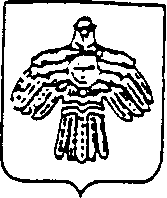 «УЛЫС  ОДЕС»  КАР  ОВМÖДЧÖМИНСА  СÖВЕТСОВЕТ  ГОРОДСКОГО  ПОСЕЛЕНИЯ  «НИЖНИЙ  ОДЕС»________________________________________________________________________________                                  КЫВКÖРТÖД                                    РЕШЕНИЕ«15» декабря 2017 года                                                                              №XIII-58О внесении изменений в Решение Совета городского поселения  «Нижний  Одес» от 25.02.2011 года « XXX-136 « Об утверждении   Положения о порядке передачи в аренду муниципального имущества муниципального образования городского поселения «Нижний Одес» В соответствии с Федеральным законом от 06.10.2003 № 131-ФЗ «Об общих принципах организации местного самоуправления в Российской Федерации», на основании статьи 28 Устава муниципального образования городского поселения «Нижний Одес»Совет городского поселения «Нижний Одес» решил: 1. Внести в Приложение №1  «Методика расчета арендной платы за муниципальное имущество, находящееся в собственности муниципального образования городского поселения «Нижний Одес»  п.1 « Методика расчета арендной платы за пользование объектами  движимого имущества и объектами производственного назначения» следующие изменения: слова «Кн = 0,15» заменить словами «Кн = 0,5».2. Настоящее решение вступает в силу со дня его принятия и подлежит официальному опубликованию (обнародованию) в информационном бюллетене «Нижнеодесский Вестник».Глава городского поселения «Нижний Одес» - председатель Совета поселения                                                           Н.П. Чистова